PENGARUH KOMPETENSI KEPRIBADIAN GURU TERHADAP MOTIVASI BELAJAR SISWA MADRASAH ALIYAH AL-KHAIRAT MEKAR JAYA KECAMATAN MORAMO UTARAKABUPATEN KONAWE SELATAN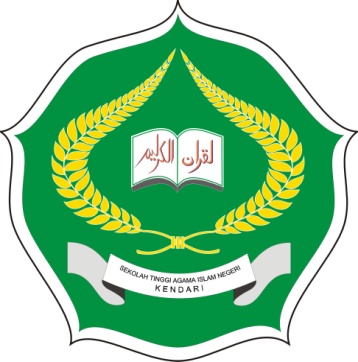 Skripsi Diajukan Untuk Memenuhi Salah Satu Syarat Mencapai Gelar Sarjana Pendidikan Agama Islam Pada Program Studi Pendidikan Agama IslamOlehISRAWATINIM. 08 01 01 01 102JURUSAN TARBIYAHSEKOLAH TINGGI AGAMA ISLAM NEGERI (STAIN)SULTAN QAIMUDDIN KENDARI2015